        Data zamówienia ……………….           ZAMAWIAJĄCY                                                                                                                    DOSTAWCAProszę o podanie adresu e-mail, w celu przesyłania faktur w formie elektronicznej …………………………………………………………………………………..…………………DRUK ZAMÓWIENIA NA URZĄDZENIE WIELOFUNKCYJNE DRUKARKA, SKANER, KSERO, FAXOferta aktualna na zamówienia złożone od 02.05.2024r. do 31.05.2024r.Do powyższej ceny należy doliczyć podatek VAT 23 %Warunki realizacji:Dostawa: na koszt ZUP LP Łódź                              Termin realizacji: do uzgodnienia					………………………..Płatność: Przelew 21 dni.						Podpis zamawiającegoZakład Usługowo ProdukcyjnyLasów Państwowych91-073 Łódź, ul. Legionów 113tel. 42-630 55 78 e-mail: zup@lodz.lasy.gov.plNazwaCena sprzedaży netto zł dla LPIlość zamówionaDrukarka do stanowiska leśniczego BROTHER DCP - B7520DW https://rejestratory.info/rejestrator/brother-dcp-7520dw/ Technologia druku: Laserowa, monochromatycznaFunkcje: Drukowanie, kopiowanie, skanowaniePołączenie: Wbudowany interfejs sieci przewodowej i bezprzewodowej Złącza: LAN (Ethernet), USBWyświetlacz: LCDMaksymalny rozmiar papieru: A4Szybkość druku w mono: do 33 str./minPodajnik papieru: na min.250 arkuszyAkcesoria: Kabel zasilający, toner startowy na min.2000 stronDostawa i serwis gwarancyjny i pogwarancyjny firma TAKMAPROMOCJA862,00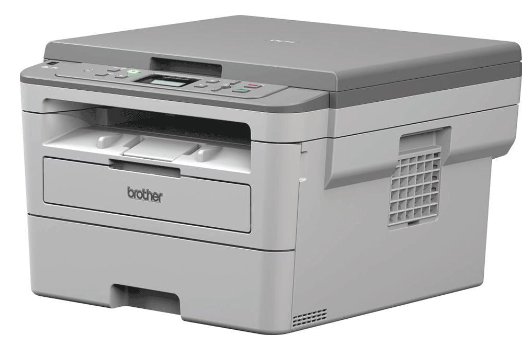 Drukarka do stanowiska leśniczego BROTHER DCP - B7520DW https://rejestratory.info/rejestrator/brother-dcp-7520dw/ Technologia druku: Laserowa, monochromatycznaFunkcje: Drukowanie, kopiowanie, skanowaniePołączenie: Wbudowany interfejs sieci przewodowej i bezprzewodowej Złącza: LAN (Ethernet), USBWyświetlacz: LCDMaksymalny rozmiar papieru: A4Szybkość druku w mono: do 33 str./minPodajnik papieru: na min.250 arkuszyAkcesoria: Kabel zasilający, toner startowy na min.2000 stronDostawa i serwis gwarancyjny i pogwarancyjny firma TAKMAPROMOCJA862,00…………… sztukMateriały eksploatacyjne do drukarki BROTHER DCP- B7520DWMateriały eksploatacyjne do drukarki BROTHER DCP- B7520DWMateriały eksploatacyjne do drukarki BROTHER DCP- B7520DWBęben 181,50Toner169,40Drukarka – urządzenie wielofunkcyjne BROTHER - MFCL-8690CDW https://rejestratory.info/rejestrator/brother-mfc-l8690cdw/Technologia druku: Laserowa, elektrofotograficznaFunkcje: Drukowanie, kopiowanie, skanowanie, faxPołączenie: Wbudowany interfejs sieci przewodowej i bezprzewodowej Złącza: LAN (Ethernet), USBWyświetlacz: kolorowy, dotykowyStandardowy podajnik papieru - A4, A5, A6Szybkość druku w kolor i mono 31 str./min, duplex 14 str./min.Skaner – w trybie kolor i monoPodajnik papieru: na min.250 arkuszyAkcesoria: Kabel zasilający, toner startowy czarny, cyjan, magenta, żółtyDostawa i serwis gwarancyjny i pogwarancyjny firma TAKMAPROMOCJA1.717,00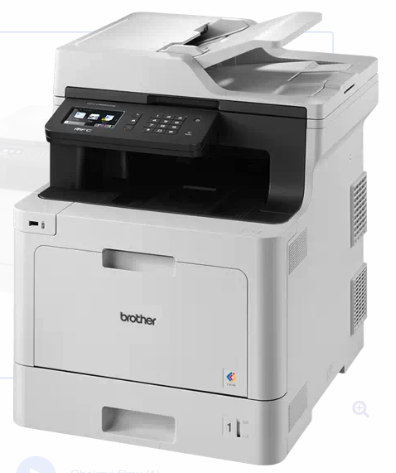 Drukarka – urządzenie wielofunkcyjne BROTHER - MFCL-8690CDW https://rejestratory.info/rejestrator/brother-mfc-l8690cdw/Technologia druku: Laserowa, elektrofotograficznaFunkcje: Drukowanie, kopiowanie, skanowanie, faxPołączenie: Wbudowany interfejs sieci przewodowej i bezprzewodowej Złącza: LAN (Ethernet), USBWyświetlacz: kolorowy, dotykowyStandardowy podajnik papieru - A4, A5, A6Szybkość druku w kolor i mono 31 str./min, duplex 14 str./min.Skaner – w trybie kolor i monoPodajnik papieru: na min.250 arkuszyAkcesoria: Kabel zasilający, toner startowy czarny, cyjan, magenta, żółtyDostawa i serwis gwarancyjny i pogwarancyjny firma TAKMAPROMOCJA1.717,00…………… sztukMateriały eksploatacyjne do urządzenia wielofunkcyjnego BROTHER - MFCL - 8690CDWMateriały eksploatacyjne do urządzenia wielofunkcyjnego BROTHER - MFCL - 8690CDWMateriały eksploatacyjne do urządzenia wielofunkcyjnego BROTHER - MFCL - 8690CDWToner standardowy czarny – 3000 stron390,50Toner standardowy cyjan – 1800 stron346,50Toner standardowy magenta – 1800 stron 341,-Toner standardowy żółty – 1800 stron371,80Toner wysokowydajny czarny – 6500 stron415,80Toner wysokowydajny cyjan – 4000 stron635,80Toner wysokowydajny magenta – 4000 stron616,-Toner wysokowydajny – żółty – 4000 stron635,80Bęben 528,-Kabel interfejsu do PC44,-Drukarka – urządzenie wielofunkcyjne BROTHER - MFC-L5710DWhttps://rejestratory.info/rejestrator/brother-mfc-l5710dw/Technologia druku: monochromatyczna, laserowa, elektrofotograficznaFunkcje: Drukowanie, kopiowanie, skanowanie, faxPołączenie: Wbudowany interfejs sieci przewodowej i bezprzewodowej Złącza: LAN (Ethernet), USBWyświetlacz: kolorowy, dotykowyStandardowy podajnik papieru - A4, A5, A6Szybkość druku 40 str./min, duplex 20 str./min.Skanowanie i druk - monoPodajnik papieru: na min.250 arkuszy – opcjonalnie drugi podajnikAkcesoria: Kabel zasilający, toner startowy na min. 2000 stronDostawa i serwis gwarancyjny i pogwarancyjny firma TAKMAPROMOCJA1.717,00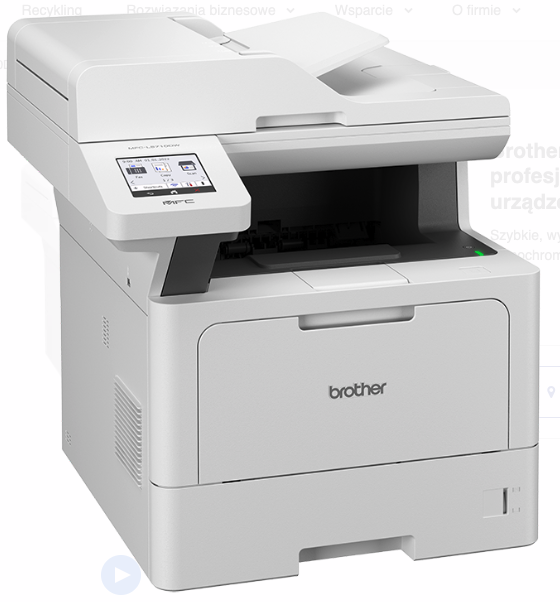 Drukarka – urządzenie wielofunkcyjne BROTHER - MFC-L5710DWhttps://rejestratory.info/rejestrator/brother-mfc-l5710dw/Technologia druku: monochromatyczna, laserowa, elektrofotograficznaFunkcje: Drukowanie, kopiowanie, skanowanie, faxPołączenie: Wbudowany interfejs sieci przewodowej i bezprzewodowej Złącza: LAN (Ethernet), USBWyświetlacz: kolorowy, dotykowyStandardowy podajnik papieru - A4, A5, A6Szybkość druku 40 str./min, duplex 20 str./min.Skanowanie i druk - monoPodajnik papieru: na min.250 arkuszy – opcjonalnie drugi podajnikAkcesoria: Kabel zasilający, toner startowy na min. 2000 stronDostawa i serwis gwarancyjny i pogwarancyjny firma TAKMAPROMOCJA1.717,00…………… sztukMateriały eksploatacyjne do urządzenia wielofunkcyjnego BROTHER - MFC-L5710DWMateriały eksploatacyjne do urządzenia wielofunkcyjnego BROTHER - MFC-L5710DWMateriały eksploatacyjne do urządzenia wielofunkcyjnego BROTHER - MFC-L5710DWToner standardowy – 3000 stron327,80Toner wysokowydajny – 8000 stron720,50Kabel interfejsu do PC44,-Drukarka – urządzenie wielofunkcyjne BROTHER – HL-L6410DNhttps://www.brother.pl/printers/laser-printers/hl-l6410dnTechnologia druku: monochromatyczna, laserowa, elektrofotograficznaFunkcje: DrukowaniePołączenie: Wbudowany interfejs sieci przewodowej i bezprzewodowej Złącza: LAN (Ethernet), USBWyświetlacz: kolorowy, dotykowyStandardowy podajnik papieru - A4, A5, A6Szybkość druku A4 - 50 str./min, duplex 24 str./min.Skanowanie i druk - monoPodajnik papieru: na min.520 arkuszy – opcjonalnie drugi podajnik na 2600Akcesoria: Kabel zasilający, toner startowy na min. 12000 stronDostawa i serwis gwarancyjny i pogwarancyjny firma TAKMAPROMOCJA2.149,00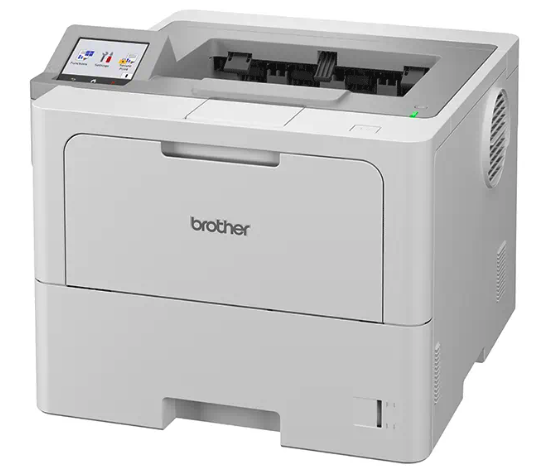 Drukarka – urządzenie wielofunkcyjne BROTHER – HL-L6410DNhttps://www.brother.pl/printers/laser-printers/hl-l6410dnTechnologia druku: monochromatyczna, laserowa, elektrofotograficznaFunkcje: DrukowaniePołączenie: Wbudowany interfejs sieci przewodowej i bezprzewodowej Złącza: LAN (Ethernet), USBWyświetlacz: kolorowy, dotykowyStandardowy podajnik papieru - A4, A5, A6Szybkość druku A4 - 50 str./min, duplex 24 str./min.Skanowanie i druk - monoPodajnik papieru: na min.520 arkuszy – opcjonalnie drugi podajnik na 2600Akcesoria: Kabel zasilający, toner startowy na min. 12000 stronDostawa i serwis gwarancyjny i pogwarancyjny firma TAKMAPROMOCJA2.149,00…………… sztukMateriały eksploatacyjne do urządzenia wielofunkcyjnego BROTHER – HL-L6410DNMateriały eksploatacyjne do urządzenia wielofunkcyjnego BROTHER – HL-L6410DNMateriały eksploatacyjne do urządzenia wielofunkcyjnego BROTHER – HL-L6410DNToner standardowy – 3000 stron327,80Toner wysokowydajny – 8000 stron583,-Toner superwydajny – 12000 stron 896,50Toner ultrawydajny – 20000 stron918,50Kabel interfejsu do PC44,-